 Title of the Article (English)Author Name and Surname1 – Author Name and Surname2– Author Name and Surname 3  1 Academic tittle, Adress(Univerity, Facukty), City/Country Email: xxxxx@xxxx.com                            ORCID: 0000-0000-0000-00002 Academic tittle, Adress(Univerity, Facukty), City/Country Email: xxxxx@xxxx.com                            ORCID: 0000-0000-0000-00003 Academic tittle, Adress(Univerity, Facukty), City/Country Email: xxxxx@xxxx.com                            ORCID: 0000-0000-0000-0000Abstract These precepts are needed to be taken into consideration in writing an effective abstract:- As indicated in OPUS writing guidelines, abstract should be between 150-200 words. - Since abstract summarizes a finished study, it should be written by using past tense. - Abstract needs to present the importance of article.- If article bases on research, methodology concisely should be included. - An effective abstract should express the impact of findings and the discussion presented. - Any definition, definitive information, table, figure, quotation and long narration should not be included in abstract. - An information that is not contained in the article should not be involved in abstract.  Key Words: Keywords should be between the range of 3 to 5 words. The selected keywords should not be too general. Otherwise they can face the risk of connotating phenomena beyond focus of the study. Keywords should be written in lower case and should be separated from each other by using comma (,).Makalenin Türkçe BaşlığıÖz Etkili bir öz’ü hazırlarken şunlara dikkat edilmelidir: - OPUS’un yazım kurallarında ifade edildiği gibi ÖZ’ün uzunluğu 150-200 kelime aralığında olmalıdır. - Öz, bitmiş bir çalışmayı özetlediğinden geçmiş zaman kullanılarak yazılmalıdır.- Öz, makalenin önemini ortaya koymalıdır.- Eğer makale bir araştırmaya dayanıyorsa kısaca metodoloji yazılmalıdır.- Etkili bir öz ortaya konulan tartışmanın ve bulguların etkisinin neler olduğunu ifade etmelidir.- Öz’de herhangi bir tanım, tanımlayıcı bilgi, tablo, şekil, alıntı ve uzun anlatımlara yer verilmemelidir. - Makalenin içinde yer almayan bir bilgiye Öz’de yer verilmemelidir.Anahtar Kelimeler: Anahtar kelimeler 3 ile 5 kelime aralığında olmalıdır. Seçilecek anahtar kelimeler çok genel, makalenin odak noktasının ötesinde çağrışımlar yapacak nitelikte olmamalıdır. Anahtar kelimeler küçük harflerle yazılmalı ve virgül (,) işareti ile birbirinden ayrılmalıdır.Giriş (1. Düzey başlık, 11 punto, bold, sonraki satır boş kalacak)Bölüm başlıkları bold, 11 punto ile yazılmalıdır. Makalelerde problem, amaç gerekçe ve önem giriş bölümü içinde açıkça belirtilmelidir. Giriş bölümünü sırasıyla Yöntem, Bulgular, Tartışma ve Sonuç, Kaynakça bölümleri izlemelidir. Önemli not: Metin içinde yapılacak atıflarla ilgili kurallar ekte yer aldığı gibi APA 7 sürümüne göre hazırlanmalıdır. Yöntem (1. Düzey başlık, 11 punto, bold, sonraki satır boş kalacak)Araştırma makalelerinde, buraya yöntem kısmı eklenmeli ve yöntemden sonra varsa, alt başlıklara (ikinci, üçüncü düzey başlıklar) yer verilmelidir.Örneklem (2. Düzey başlık, 10,5 punto, bold, metin hemen başlıyor)İkinci düzey başlıklar ile metin arasında boşluk bırakılmamalıdır. Nitel örneklem (3. Düzey başlık 10,5 punto, bold, italik)Üçüncü düzey başlıklar bold ve italik olmalıdır. Metin ile arasında boşluk bırakılmamalıdır. Nitel örneklemin cinsiyete göre dağılımı (4. Düzey başlık 10,5 punto, italik)Dördüncü düzey başlıklar italik olmalı. Bold olmamalı. Metin ile başlık arasında boşluk yer almamalı. Bulgular (1. Düzey başlık, 11 punto, bold, sonraki satır boş kalacak)Bu başlık da birinci düzey başlık olarak isimlendirilir. Araştırma makaleleri için bulgular kısmı, derleme makalelerinde ise konuya uygun başlık eklenmelidir. Demografik bulgular (2. Düzey başlık, 10,5 punto, bold, metin hemen başlıyor)Araştırma makalesi ise örneğin demografik bulgular ikinci düzey başlık olarak konumlandırılabilir. Yukarıda da belirtildiği gibi ikinci düzey başlık ile metin arasında boş satır bırakılmamalıdır. Cinsiyet bulgusu ile oturulan yer karşılaştırılması (3. Düzey başlık 10,5 punto, bold, italik)Üçüncü düzey başlıklar bold-italik olmalı ve metin ile 3. Düzey başlık arasında boş satır bırakılmamalıdır. Yaş ile okul türlerinin katşılaştırılması (3. Düzey başlık 10,5 punto, bold, italik)Üçüncü düzey başlıklar bold-italik olmalı ve metin ile 3. Düzey başlık arasında boş satır bırakılmamalıdır. 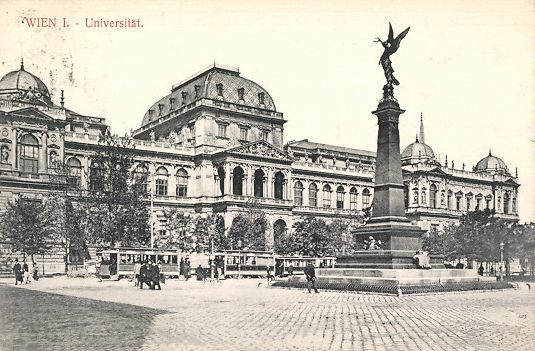 Şekil 1. Viyana Üniversitesi Binası (Kaynak: https://commons.wikimedia.org)Resim, fotoğraf vb görsellerin bilgisi objenin altında yukarıdaki gibi yazılmalıdır. Tablo 1. Katılımcıların yaşlarına göre dağılımıTablo 2. Cinsiyete göre adayların eğitim durumuna ilişkin dağılım.Tablolarla ilgili not: Tablolar APA 7’ya göre dikey çizgilerle bölünmemeli. Örnek tablolarda görüldüğü gibi sadece yatay çizgilerle oluşturulmalıdır. Tartışma ve Sonuç (1. Düzey başlık, 11 punto, bold, sonraki satır boş kalacak)Buraya yorum/tartışma kısmı eklenmeli ve yukarıda verilen önerilere dikkat edilmelidir. Başlık sonuç da olabilir, tartışma ve sonuç da olabilir, her ikisi de kullanılabilir. KaynakçaKaynakça yazım biçimleri aşağıda yer alan atıf ve kaynak yazım rehberinde belirtildiği şekilde APA 7 sürümüne göre hazırlanmalıdır. YaşN%18-2912450,030-395321,440-493614,550 ve üzeri3514,1Toplam248100,0Eğitim durumuEğitim durumuEğitim durumuEğitim durumuEğitim durumuİlköğretimOrtaöğretimLisansLisansüstüCinsiyet%%%%KadınxxxxxxxxErkekxxxxxxxxToplamxxxxxxxx